Md. Nazrul IslamDepartment of ChemistryJ.L. N College, ChakradharpurEnzyme Therapy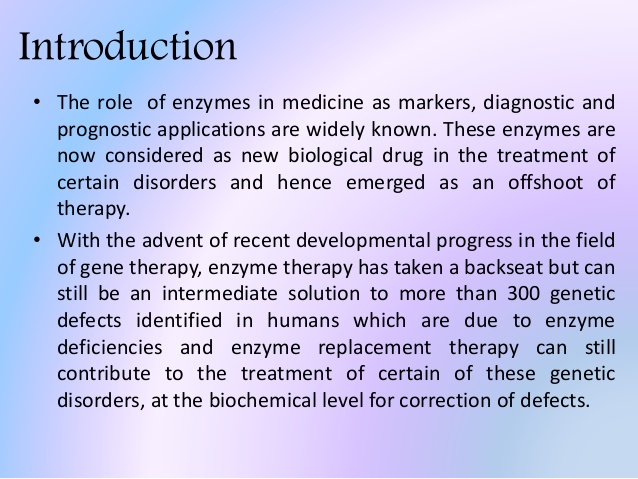 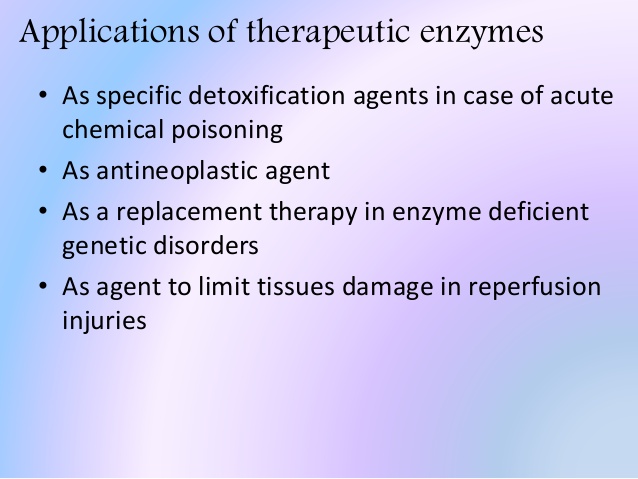 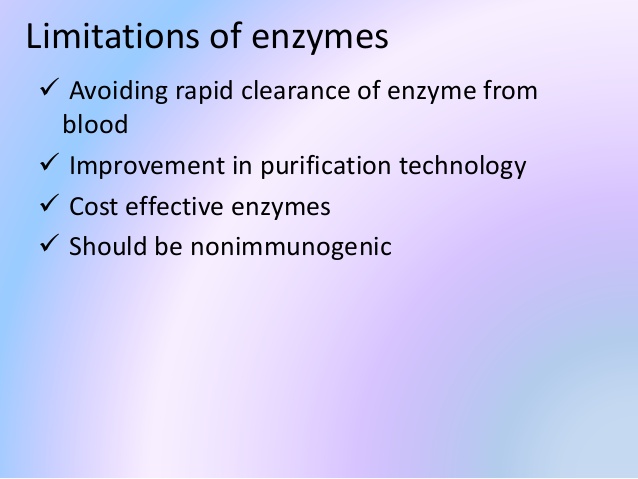 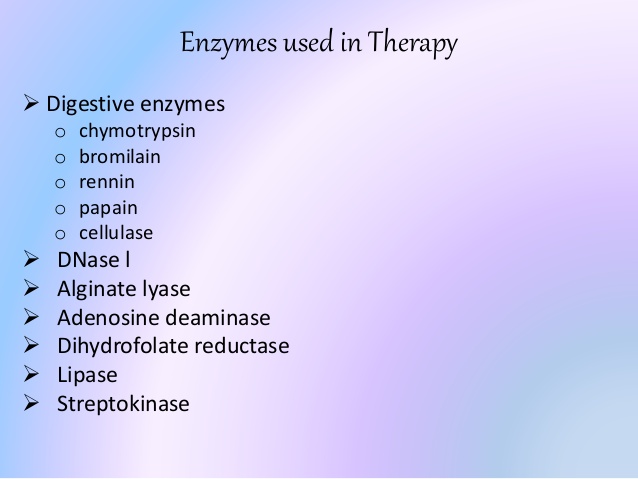 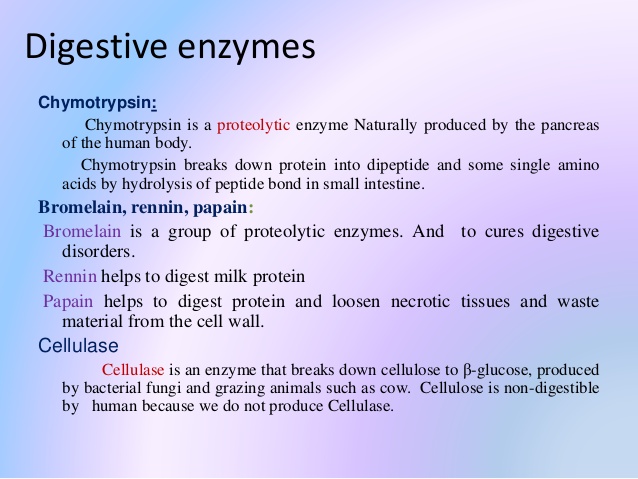 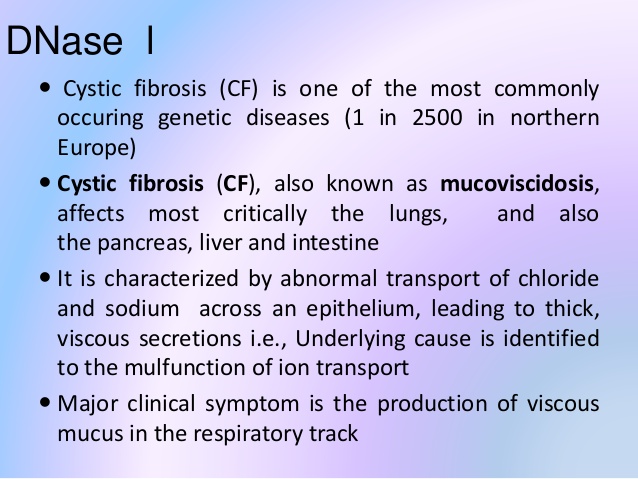 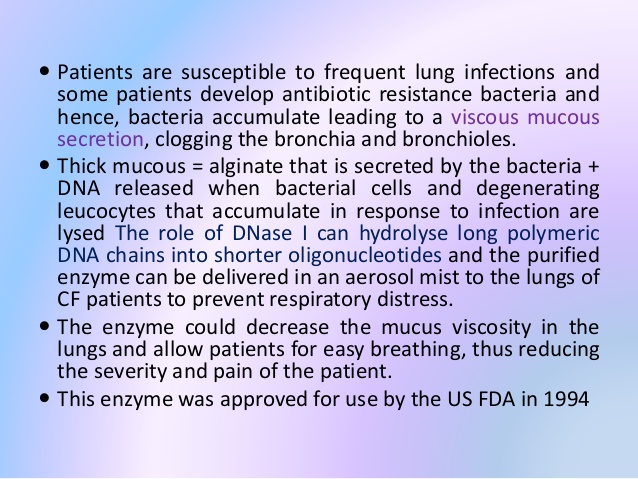 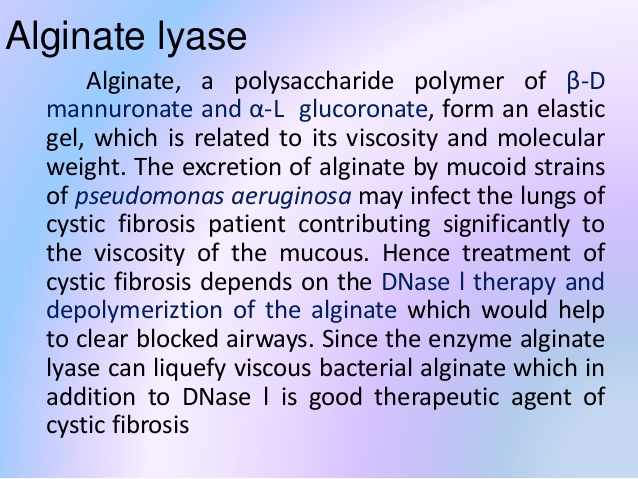 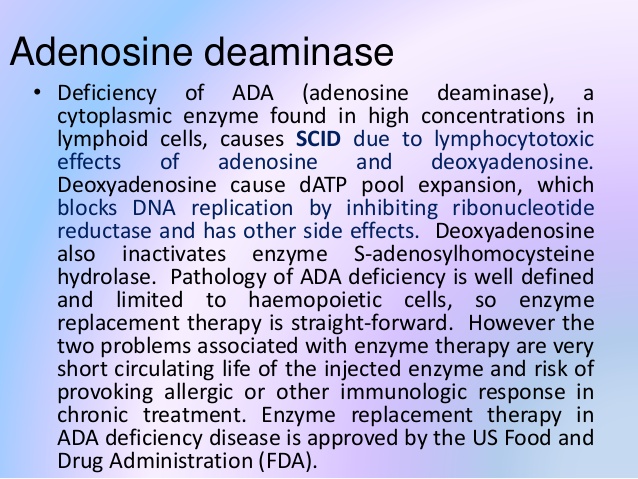 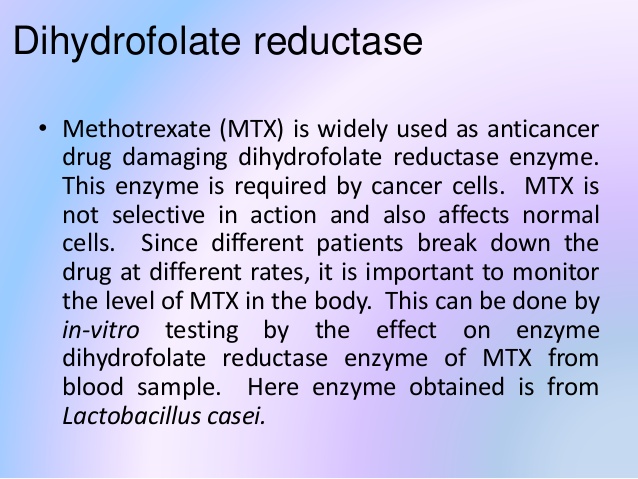 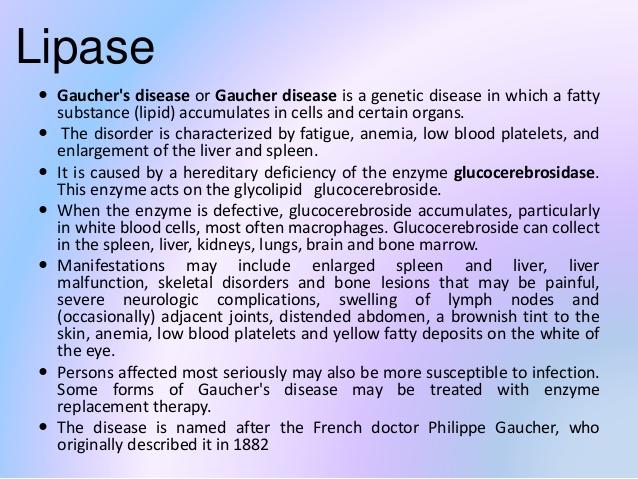 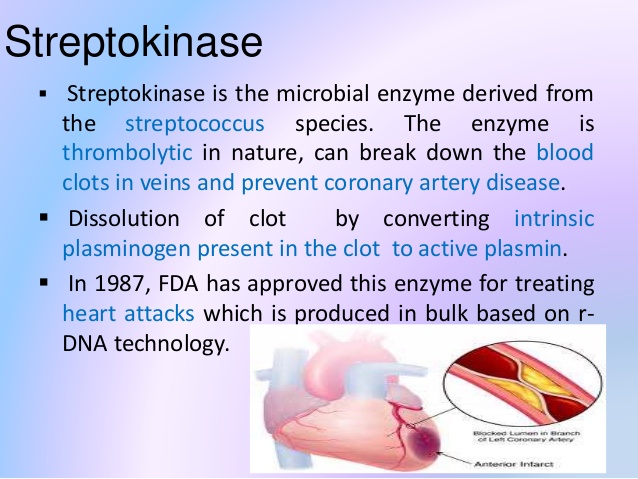 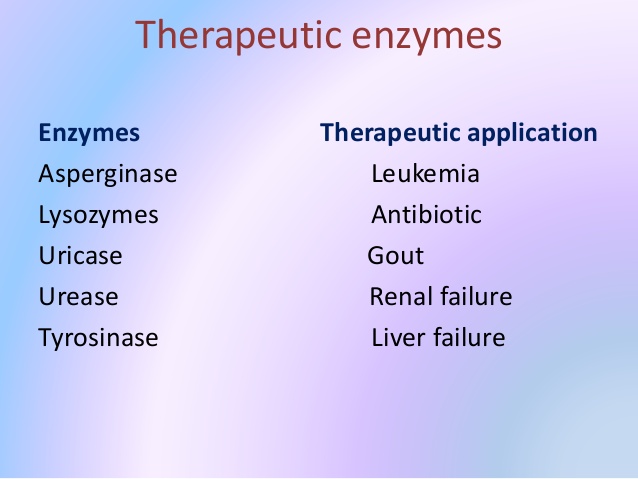 